7	рассмотреть возможные изменения в связи с Резолюцией 86 (Пересм. Марракеш, 2002 г.) Полномочной конференции о процедурах предварительной публикации, координации, заявления и регистрации частотных присвоений, относящихся к спутниковым сетям, в соответствии с Резолюцией 86 (Пересм. ВКР-07) в целях содействия рациональному, эффективному и экономному использованию радиочастот и любых связанных с ними орбит, включая геостационарную спутниковую орбиту;7(G)	Тема G − Пересмотр Резолюции 770 (ВКР-19) для обеспечения возможности ее выполненияВведениеСЕПТ предлагает исключить из Резолюции 770 (ВКР-19) Дополнение 2, которое было включено в Рекомендацию MСЭ-R S.2157. СЕПТ предлагает включить Рекомендацию MСЭ-R S S.2157 посредством ссылки в Регламент радиосвязи.Предлагается внести следующие изменения в Резолюцию 770 (ВКР-19):–	изменение в пункт 1 раздела решает путем включения в него посредством ссылки Рекомендации MСЭ-R S.2157, которая должна стать обязательной.–	В Дополнении 1 к Резолюции добавлена вероятность ненулевого ослабления в дожде в размере 10%.–	Исключение Дополнения 2. ПредложенияMOD	EUR/65A22A9/1#2072РЕЗОЛЮЦИЯ  770  (ВКР-)Применение Статьи 22 Регламента радиосвязи для обеспечения защиты геостационарных сетей фиксированной спутниковой службы и радиовещательной спутниковой службы от негеостационарных систем фиксированной спутниковой службы в полосах частот 37,5−39,5 ГГц, 39,5−42,5 ГГц, 47,2−50,2 ГГц и 50,4−51,4 ГГцВсемирная конференция радиосвязи ( г.),...решает,1	что в процессе рассмотрения согласно пп. 9.35 и 11.31, в зависимости от случая, спутниковой системы НГСО ФСС с частотными присвоениями в полосах частот 37,5−39,5 ГГц (космос-Земля), 39,5−42,5 ГГц (космос-Земля), 47,2−50,2 ГГц (Земля-космос) и 50,4−51,4 ГГц (Земля-космос) соответстви п. 22.5L должн использова технически характеристик общих эталонных линий ГСО, содержащися в Дополнении 1 к настоящей Резолюции...6	что пункты 3, 4 и 5 раздела решает более не должны применяться после того, как БР известит циркулярным письмом все администрации о том, что имеется программное обеспечение для проверки и что БР может проводить проверку соответствия пределам, указанным в п. 22.5L...поручает Директору Бюро радиосвязипосле появления программного обеспечения для проверки, указанного в пункте 3 раздела решает, рассмотреть заключения БР, сделанные в соответствии с пп. 9.35 и 11.31ДОПОЛНЕНИЕ  1 К РЕЗОЛЮЦИИ  770  (ВКР-)Общие эталонные линии ГСО для оценки соответствия требованиям к единичной помехе, применяемым к системам НГСОДанные, приведенные в настоящем Дополнении, следует рассматривать в качестве общего диапазона репрезентативных технических характеристик развертывания сетей ГСО, которые не зависят от конкретного географического местоположения и которые следует использовать только для определения воздействия помех от какой-либо системы НГСО на сети ГСО и не следует использовать как основу для координации спутниковых сетей.Таблица 1Параметры общих эталонных линий ГСО, которые следует использовать при рассмотрении 
воздействия любой одной системы НГСО на линию вниз (космос-Земля) ТАБЛИЦА 2Параметры общих эталонных линий ГСО, которые следует использовать при рассмотрении воздействия любой одной системы НГСО на линию вверх (Земля-космос)______________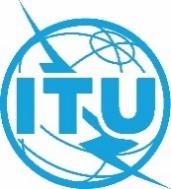 Всемирная конференция радиосвязи (ВКР-23)
Дубай, 20 ноября – 15 декабря 2023 годаВсемирная конференция радиосвязи (ВКР-23)
Дубай, 20 ноября – 15 декабря 2023 года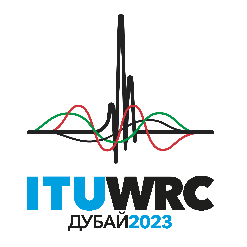 ПЛЕНАРНОЕ ЗАСЕДАНИЕПЛЕНАРНОЕ ЗАСЕДАНИЕДополнительный документ 9
к Документу 65(Add.22)-RДополнительный документ 9
к Документу 65(Add.22)-R30 октября 2023 года30 октября 2023 годаОригинал: английскийОригинал: английскийОбщие предложения европейских странОбщие предложения европейских странОбщие предложения европейских странОбщие предложения европейских странПРЕДЛОЖЕНИЯ ДЛЯ РАБОТЫ КОНФЕРЕНЦИИПРЕДЛОЖЕНИЯ ДЛЯ РАБОТЫ КОНФЕРЕНЦИИПРЕДЛОЖЕНИЯ ДЛЯ РАБОТЫ КОНФЕРЕНЦИИПРЕДЛОЖЕНИЯ ДЛЯ РАБОТЫ КОНФЕРЕНЦИИПункт 7(G) повестки дняПункт 7(G) повестки дняПункт 7(G) повестки дняПункт 7(G) повестки дня1Параметры общих эталонных линий ГСО − СлужбаПараметрыТип линииПользователь № 1Пользователь № 2Пользователь № 3Станция сопря-жения1.1Плотность э.и.и.м. (дБВт/МГц)44444036eirp1.2Эквивалентный диаметр антенны (м)0,450,629Dm1.3Ширина полосы (МГц)1111BMHz1.4Диаграмма усиления антенны земной станцииS.1428S.1428S.1428S.14281.5Дополнительные потери в линии (дБ)Данное поле включает ухудшения, не связанные с осадками3333Lo1.6Дополнительная составляющая шума, включая запас на межсистемные помехи (дБ)2222M0inter1.7Дополнительная составляющая шума, включая запас на межсистемные помехи (дБ) и не изменяющиеся во времени источники1111M0intra2Параметры общих эталонных линий ГСО − Параметрический анализВарианты параметров для оценкиВарианты параметров для оценкиВарианты параметров для оценкиВарианты параметров для оценкиВарианты параметров для оценкиВарианты параметров для оценки2.1Изменение плотности э.и.и.м.−3; 0; +3 дБ относительно значения, указанного в п. 1.1−3; 0; +3 дБ относительно значения, указанного в п. 1.1−3; 0; +3 дБ относительно значения, указанного в п. 1.1−3; 0; +3 дБ относительно значения, указанного в п. 1.1−3; 0; +3 дБ относительно значения, указанного в п. 1.1−3; 0; +3 дБ относительно значения, указанного в п. 1.1eirp2.2Угол места (град.)2020205555902.3Высота слоя дождя (м) для широты, указанной в п. 2.4 5 0003 9501 6505 0003 9505 000hrain2.4Широта* (град. N)0±30±61,80±300Lat2.5Шумовая температура земной станции (K)340340340340340340T2.6Интенсивность осадков для 0,01% (мм/час)10, 50, 10010, 50, 10010, 50, 10010, 50, 10010, 50, 10010, 50, 100R0,012.7Высота земной станции над средним уровнем моря (м)0, 500, 1 0000, 500, 1 0000, 500, 1 0000, 500, 1 0000, 500, 1 0000, 500, 1 000hES2.8Пороговое значение C/N (дБ)−2,5; 2,5; 5; 10−2,5; 2,5; 5; 10−2,5; 2,5; 5; 10−2,5; 2,5; 5; 10−2,5; 2,5; 5; 10−2,5; 2,5; 5; 10ПРИМЕЧАНИЕ. – Что касается пп. 2.2, 2.3 и 2.4, эти три группы данных следует рассматривать как уникальные наборы данных, используемые в более крупных полных наборах всех возможных комбинаций. Например, для угла места 20 градусов будут рассматриваться три разных значения широты: 0, 30 и 61,8 градуса, а для угла места 90 градусов – только значение широты 0 градусов и одно возможное значение высоты слоя дождя 5 км. Приведенные выше параметры выбраны как репрезентативные параметры распространения радиоволн для целей расчета статистических значений замирания в осадках. Эти значения замирания в осадках являются репрезентативными для других географических местоположений. *	Широта определяется как единственное значение, представляющее абсолютное значение широты.ПРИМЕЧАНИЕ. – Что касается пп. 2.2, 2.3 и 2.4, эти три группы данных следует рассматривать как уникальные наборы данных, используемые в более крупных полных наборах всех возможных комбинаций. Например, для угла места 20 градусов будут рассматриваться три разных значения широты: 0, 30 и 61,8 градуса, а для угла места 90 градусов – только значение широты 0 градусов и одно возможное значение высоты слоя дождя 5 км. Приведенные выше параметры выбраны как репрезентативные параметры распространения радиоволн для целей расчета статистических значений замирания в осадках. Эти значения замирания в осадках являются репрезентативными для других географических местоположений. *	Широта определяется как единственное значение, представляющее абсолютное значение широты.ПРИМЕЧАНИЕ. – Что касается пп. 2.2, 2.3 и 2.4, эти три группы данных следует рассматривать как уникальные наборы данных, используемые в более крупных полных наборах всех возможных комбинаций. Например, для угла места 20 градусов будут рассматриваться три разных значения широты: 0, 30 и 61,8 градуса, а для угла места 90 градусов – только значение широты 0 градусов и одно возможное значение высоты слоя дождя 5 км. Приведенные выше параметры выбраны как репрезентативные параметры распространения радиоволн для целей расчета статистических значений замирания в осадках. Эти значения замирания в осадках являются репрезентативными для других географических местоположений. *	Широта определяется как единственное значение, представляющее абсолютное значение широты.ПРИМЕЧАНИЕ. – Что касается пп. 2.2, 2.3 и 2.4, эти три группы данных следует рассматривать как уникальные наборы данных, используемые в более крупных полных наборах всех возможных комбинаций. Например, для угла места 20 градусов будут рассматриваться три разных значения широты: 0, 30 и 61,8 градуса, а для угла места 90 градусов – только значение широты 0 градусов и одно возможное значение высоты слоя дождя 5 км. Приведенные выше параметры выбраны как репрезентативные параметры распространения радиоволн для целей расчета статистических значений замирания в осадках. Эти значения замирания в осадках являются репрезентативными для других географических местоположений. *	Широта определяется как единственное значение, представляющее абсолютное значение широты.ПРИМЕЧАНИЕ. – Что касается пп. 2.2, 2.3 и 2.4, эти три группы данных следует рассматривать как уникальные наборы данных, используемые в более крупных полных наборах всех возможных комбинаций. Например, для угла места 20 градусов будут рассматриваться три разных значения широты: 0, 30 и 61,8 градуса, а для угла места 90 градусов – только значение широты 0 градусов и одно возможное значение высоты слоя дождя 5 км. Приведенные выше параметры выбраны как репрезентативные параметры распространения радиоволн для целей расчета статистических значений замирания в осадках. Эти значения замирания в осадках являются репрезентативными для других географических местоположений. *	Широта определяется как единственное значение, представляющее абсолютное значение широты.ПРИМЕЧАНИЕ. – Что касается пп. 2.2, 2.3 и 2.4, эти три группы данных следует рассматривать как уникальные наборы данных, используемые в более крупных полных наборах всех возможных комбинаций. Например, для угла места 20 градусов будут рассматриваться три разных значения широты: 0, 30 и 61,8 градуса, а для угла места 90 градусов – только значение широты 0 градусов и одно возможное значение высоты слоя дождя 5 км. Приведенные выше параметры выбраны как репрезентативные параметры распространения радиоволн для целей расчета статистических значений замирания в осадках. Эти значения замирания в осадках являются репрезентативными для других географических местоположений. *	Широта определяется как единственное значение, представляющее абсолютное значение широты.ПРИМЕЧАНИЕ. – Что касается пп. 2.2, 2.3 и 2.4, эти три группы данных следует рассматривать как уникальные наборы данных, используемые в более крупных полных наборах всех возможных комбинаций. Например, для угла места 20 градусов будут рассматриваться три разных значения широты: 0, 30 и 61,8 градуса, а для угла места 90 градусов – только значение широты 0 градусов и одно возможное значение высоты слоя дождя 5 км. Приведенные выше параметры выбраны как репрезентативные параметры распространения радиоволн для целей расчета статистических значений замирания в осадках. Эти значения замирания в осадках являются репрезентативными для других географических местоположений. *	Широта определяется как единственное значение, представляющее абсолютное значение широты.ПРИМЕЧАНИЕ. – Что касается пп. 2.2, 2.3 и 2.4, эти три группы данных следует рассматривать как уникальные наборы данных, используемые в более крупных полных наборах всех возможных комбинаций. Например, для угла места 20 градусов будут рассматриваться три разных значения широты: 0, 30 и 61,8 градуса, а для угла места 90 градусов – только значение широты 0 градусов и одно возможное значение высоты слоя дождя 5 км. Приведенные выше параметры выбраны как репрезентативные параметры распространения радиоволн для целей расчета статистических значений замирания в осадках. Эти значения замирания в осадках являются репрезентативными для других географических местоположений. *	Широта определяется как единственное значение, представляющее абсолютное значение широты.ПРИМЕЧАНИЕ. – Что касается пп. 2.2, 2.3 и 2.4, эти три группы данных следует рассматривать как уникальные наборы данных, используемые в более крупных полных наборах всех возможных комбинаций. Например, для угла места 20 градусов будут рассматриваться три разных значения широты: 0, 30 и 61,8 градуса, а для угла места 90 градусов – только значение широты 0 градусов и одно возможное значение высоты слоя дождя 5 км. Приведенные выше параметры выбраны как репрезентативные параметры распространения радиоволн для целей расчета статистических значений замирания в осадках. Эти значения замирания в осадках являются репрезентативными для других географических местоположений. *	Широта определяется как единственное значение, представляющее абсолютное значение широты.1Параметры общих эталонных линий ГСО − СлужбаПараметрыТип линииПользователь № 1Пользователь № 2Пользователь № 3Станция сопря-жения1.1Плотность э.и.и.м. земной станции (дБВт/МГц)49494960eirp1.2Ширина полосы (МГц)1111BMHz1.3Ширина полосы по уровню половинной мощности (град.)0,20,31,50,31.4Уровень боковых лепестков согласно Рек. МСЭ-R S.672 (дБ)−25−25−25−251.5Пиковое усиление спутниковой антенны (дБи)58,554,938,554,9Gmax1.6Дополнительные потери в линии (дБ)Данное поле включает ухудшения, не связанные с осадками4,54,54,54,5Lo1.7Дополнительная составляющая шума, включая запас на межсистемные помехи (дБ)2222M0inter1.8Дополнительная составляющая шума, включая запас на межсистемные помехи (дБ) и не изменяющиеся во времени источники1111M0intra2Параметры общих эталонных линий ГСО − Параметрический анализВарианты параметров для оценкиВарианты параметров для оценкиВарианты параметров для оценкиВарианты параметров для оценкиВарианты параметров для оценкиВарианты параметров для оценки2.1Изменение плотности э.и.и.м.−6; 0; +6 дБ относительно значения, указанного в п. 1.1−6; 0; +6 дБ относительно значения, указанного в п. 1.1−6; 0; +6 дБ относительно значения, указанного в п. 1.1−6; 0; +6 дБ относительно значения, указанного в п. 1.1−6; 0; +6 дБ относительно значения, указанного в п. 1.1−6; 0; +6 дБ относительно значения, указанного в п. 1.1eirp2.2Угол места (град.)2020205555902.3Высота слоя дождя (м) для широты, указанной в п. 2.45 0003 9501 6505 0003 9505 000hrain2.4Широта* (град. N)0±30±61,80±300Lat2.5Интенсивность осадков для 0,01% (мм/час)10, 50, 10010, 50, 10010, 50, 10010, 50, 10010, 50, 10010, 50, 100R0,012.6Высота земной станции над средним уровнем моря (м)0, 500, 1 0000, 500, 1 0000, 500, 1 0000, 500, 1 0000, 500, 1 0000, 500, 1 000hES2.7Шумовая температура спутника (K)500, 1 600500, 1 600500, 1 600500, 1 600500, 1 600500, 1 600T2.8Пороговое значение C/N (дБ)−2,5; 2,5; 5; 10−2,5; 2,5; 5; 10−2,5; 2,5; 5; 10−2,5; 2,5; 5; 10−2,5; 2,5; 5; 10−2,5; 2,5; 5; 10Примечание. – Что касается пп. 2.2, 2.3 и 2.4, эти три группы данных следует рассматривать как уникальные наборы данных, используемые в более крупных полных наборах всех возможных комбинаций. Например, для угла места 20 град. будут рассматриваться три разных значения широты: 0, 30 и 61,8 град., а для угла места 90 град. – только значение широты 0 град. и одно возможное значение высоты слоя дождя 5 км. Приведенные выше параметры выбраны как репрезентативные параметры распространения радиоволн для целей расчета статистических значений замирания в осадках. Эти значения замирания в осадках являются репрезентативными для других географических местоположений. *	Широта определяется как единственное значение, представляющее абсолютное значение широты.Примечание. – Что касается пп. 2.2, 2.3 и 2.4, эти три группы данных следует рассматривать как уникальные наборы данных, используемые в более крупных полных наборах всех возможных комбинаций. Например, для угла места 20 град. будут рассматриваться три разных значения широты: 0, 30 и 61,8 град., а для угла места 90 град. – только значение широты 0 град. и одно возможное значение высоты слоя дождя 5 км. Приведенные выше параметры выбраны как репрезентативные параметры распространения радиоволн для целей расчета статистических значений замирания в осадках. Эти значения замирания в осадках являются репрезентативными для других географических местоположений. *	Широта определяется как единственное значение, представляющее абсолютное значение широты.Примечание. – Что касается пп. 2.2, 2.3 и 2.4, эти три группы данных следует рассматривать как уникальные наборы данных, используемые в более крупных полных наборах всех возможных комбинаций. Например, для угла места 20 град. будут рассматриваться три разных значения широты: 0, 30 и 61,8 град., а для угла места 90 град. – только значение широты 0 град. и одно возможное значение высоты слоя дождя 5 км. Приведенные выше параметры выбраны как репрезентативные параметры распространения радиоволн для целей расчета статистических значений замирания в осадках. Эти значения замирания в осадках являются репрезентативными для других географических местоположений. *	Широта определяется как единственное значение, представляющее абсолютное значение широты.Примечание. – Что касается пп. 2.2, 2.3 и 2.4, эти три группы данных следует рассматривать как уникальные наборы данных, используемые в более крупных полных наборах всех возможных комбинаций. Например, для угла места 20 град. будут рассматриваться три разных значения широты: 0, 30 и 61,8 град., а для угла места 90 град. – только значение широты 0 град. и одно возможное значение высоты слоя дождя 5 км. Приведенные выше параметры выбраны как репрезентативные параметры распространения радиоволн для целей расчета статистических значений замирания в осадках. Эти значения замирания в осадках являются репрезентативными для других географических местоположений. *	Широта определяется как единственное значение, представляющее абсолютное значение широты.Примечание. – Что касается пп. 2.2, 2.3 и 2.4, эти три группы данных следует рассматривать как уникальные наборы данных, используемые в более крупных полных наборах всех возможных комбинаций. Например, для угла места 20 град. будут рассматриваться три разных значения широты: 0, 30 и 61,8 град., а для угла места 90 град. – только значение широты 0 град. и одно возможное значение высоты слоя дождя 5 км. Приведенные выше параметры выбраны как репрезентативные параметры распространения радиоволн для целей расчета статистических значений замирания в осадках. Эти значения замирания в осадках являются репрезентативными для других географических местоположений. *	Широта определяется как единственное значение, представляющее абсолютное значение широты.Примечание. – Что касается пп. 2.2, 2.3 и 2.4, эти три группы данных следует рассматривать как уникальные наборы данных, используемые в более крупных полных наборах всех возможных комбинаций. Например, для угла места 20 град. будут рассматриваться три разных значения широты: 0, 30 и 61,8 град., а для угла места 90 град. – только значение широты 0 град. и одно возможное значение высоты слоя дождя 5 км. Приведенные выше параметры выбраны как репрезентативные параметры распространения радиоволн для целей расчета статистических значений замирания в осадках. Эти значения замирания в осадках являются репрезентативными для других географических местоположений. *	Широта определяется как единственное значение, представляющее абсолютное значение широты.Примечание. – Что касается пп. 2.2, 2.3 и 2.4, эти три группы данных следует рассматривать как уникальные наборы данных, используемые в более крупных полных наборах всех возможных комбинаций. Например, для угла места 20 град. будут рассматриваться три разных значения широты: 0, 30 и 61,8 град., а для угла места 90 град. – только значение широты 0 град. и одно возможное значение высоты слоя дождя 5 км. Приведенные выше параметры выбраны как репрезентативные параметры распространения радиоволн для целей расчета статистических значений замирания в осадках. Эти значения замирания в осадках являются репрезентативными для других географических местоположений. *	Широта определяется как единственное значение, представляющее абсолютное значение широты.Примечание. – Что касается пп. 2.2, 2.3 и 2.4, эти три группы данных следует рассматривать как уникальные наборы данных, используемые в более крупных полных наборах всех возможных комбинаций. Например, для угла места 20 град. будут рассматриваться три разных значения широты: 0, 30 и 61,8 град., а для угла места 90 град. – только значение широты 0 град. и одно возможное значение высоты слоя дождя 5 км. Приведенные выше параметры выбраны как репрезентативные параметры распространения радиоволн для целей расчета статистических значений замирания в осадках. Эти значения замирания в осадках являются репрезентативными для других географических местоположений. *	Широта определяется как единственное значение, представляющее абсолютное значение широты.Примечание. – Что касается пп. 2.2, 2.3 и 2.4, эти три группы данных следует рассматривать как уникальные наборы данных, используемые в более крупных полных наборах всех возможных комбинаций. Например, для угла места 20 град. будут рассматриваться три разных значения широты: 0, 30 и 61,8 град., а для угла места 90 град. – только значение широты 0 град. и одно возможное значение высоты слоя дождя 5 км. Приведенные выше параметры выбраны как репрезентативные параметры распространения радиоволн для целей расчета статистических значений замирания в осадках. Эти значения замирания в осадках являются репрезентативными для других географических местоположений. *	Широта определяется как единственное значение, представляющее абсолютное значение широты.